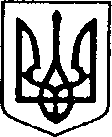 УКРАЇНАЧЕРНІГІВСЬКА ОБЛАСТЬН І Ж И Н С Ь К А    М І С Ь К А    Р А Д АВ И К О Н А В Ч И Й    К О М І Т Е ТР І Ш Е Н Н Явід  23 травня  2019 р.		          м. Ніжин		                               № 170Про розгляд матеріалів опікунської ради          Відповідно до статей 34, 42, 52, 53, 59, 73 Закону України “Про місцеве самоврядування в Україні”, Регламенту виконавчого комітету Ніжинської міської ради Чернігівської області VІІ скликання, затвердженого рішенням виконавчого комітету Ніжинської міської ради від 11.08.2016 р. №220, протоколу засідання опікунської ради від 21.05.2019 р. та розглянувши заяви громадян, виконавчий комітет міської ради вирішив:         1. На підставі пункту 1.7 Правил опіки та піклування та пункту 25 Типового положення про психоневрологічні інтернати влаштувати ПІП, (04.12.1994 р. н.,) до психоневрологічного відділення Козелецького геріатричного пансіонату.         2. На підставі пунктів 2,3 статті 41, пункту 3 статті 67,  пункту 3,4 статті 71 Цивільного кодексу України, пункту 4.7 Правил опіки та піклування дозволити ПІП,( 20.02.1960 р. н.,) від імені недієздатної особи ПІП, (02.08.1937 р. н.), опікуном якої вона є відповідно до рішення Ніжинського міськрайонного суду від (конфіденційна інформація), справа (конфіденційна інформація), провадження (конфіденційна інформація) дозволити оформити договір оренди на земельні ділянки для ведення товарного сільськогосподарського виробництва площею 2,31га та 1,30га розташованої на (конфіденційна інформація), що належить недієздатній особі ПІП відповідно до державних актів на право власності на земельну ділянку від (конфіденційна інформація) серія(конфіденційна інформація), серія. (конфіденційна інформація). При цьому права, інтереси недієздатної не будуть порушені.3.  Начальнику служби у справах дітей Рацин Н.Б. забезпечити оприлюднення даного рішення на офіційному сайті міської ради протягом 5 робочих днів з дня його прийняття.4. Контроль за виконанням рішення покласти на заступника міського                                                                                                                          голови з питань діяльності виконавчих органів ради Алєксєєнка І.В.Міський голова                                                                                    А.ЛІННИК